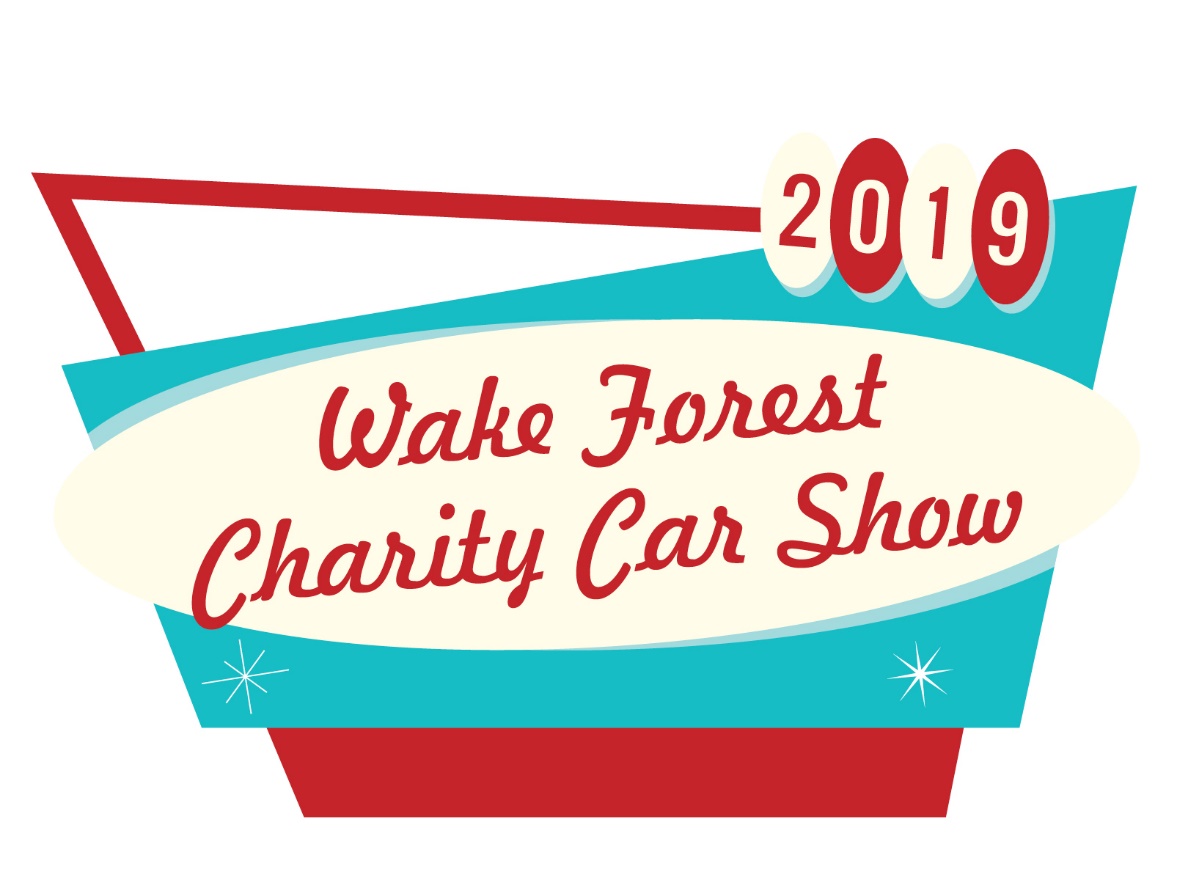 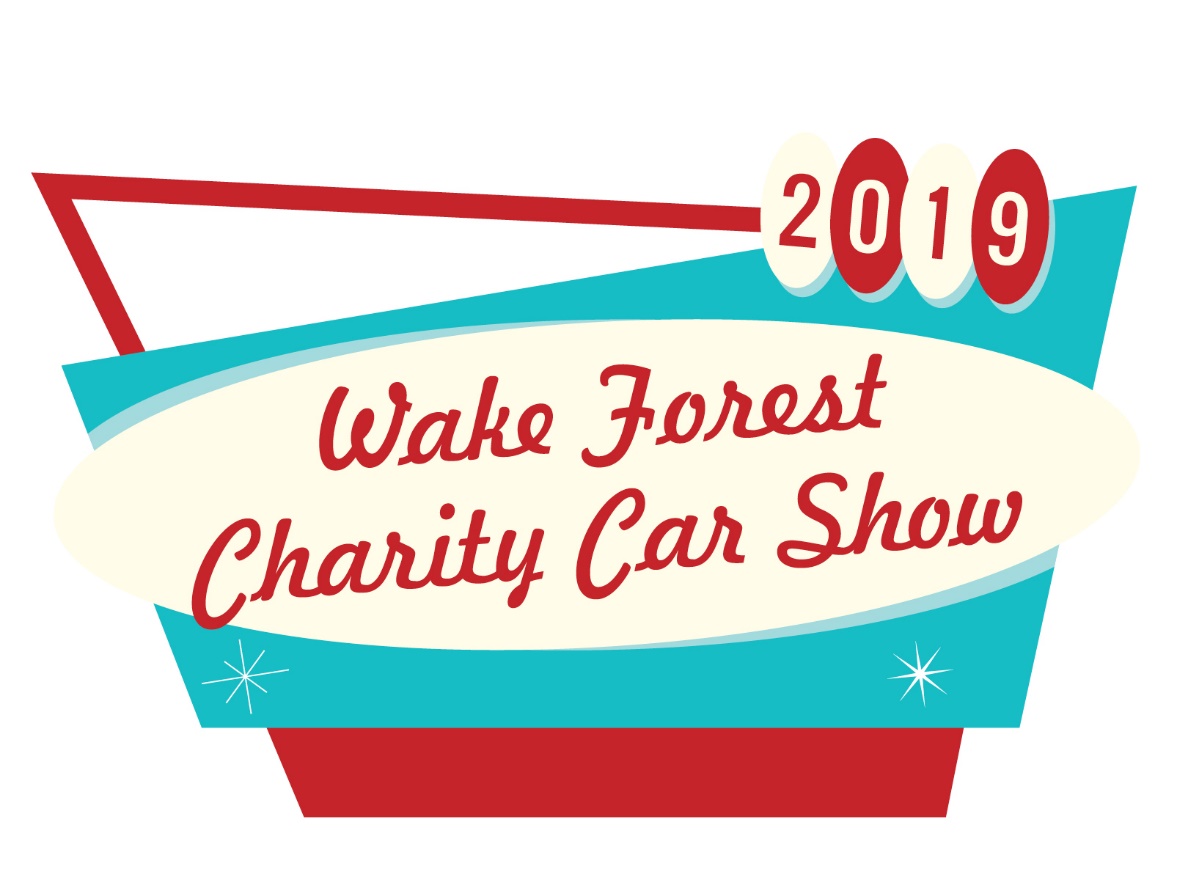 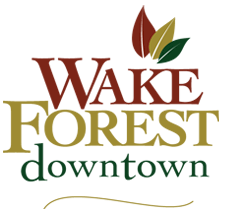 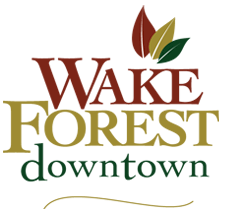 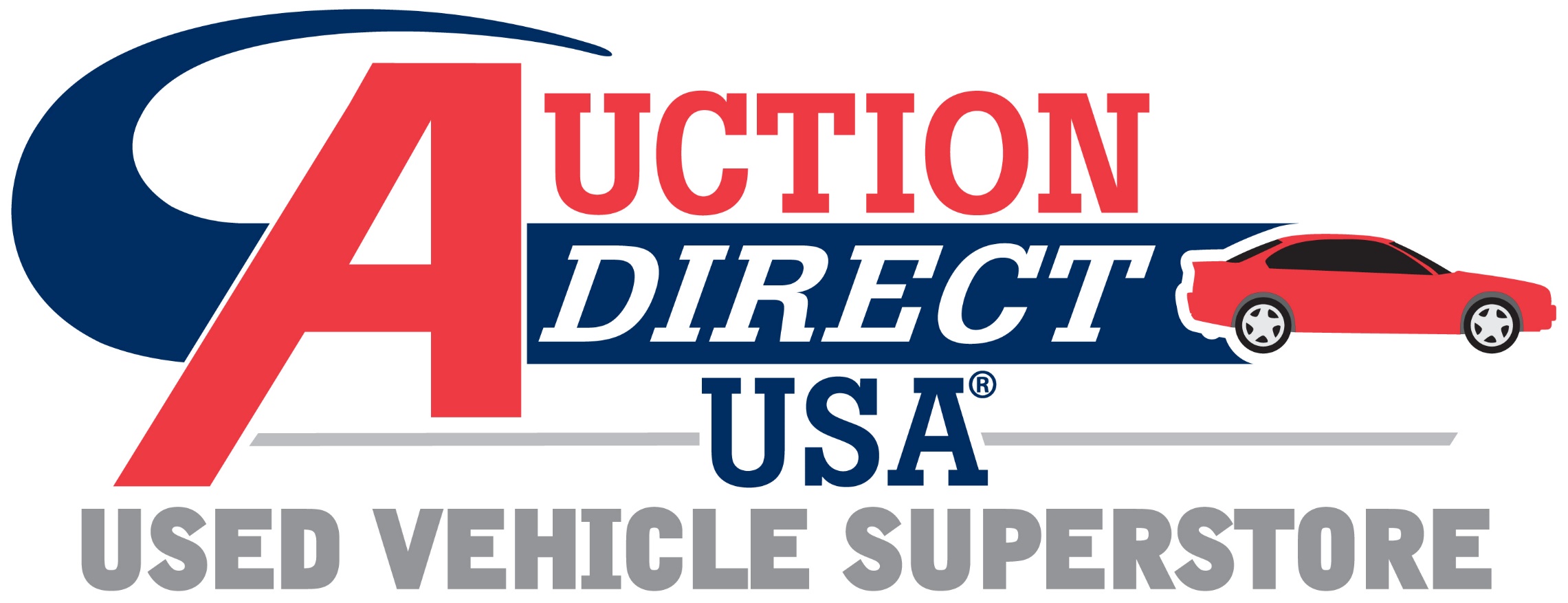 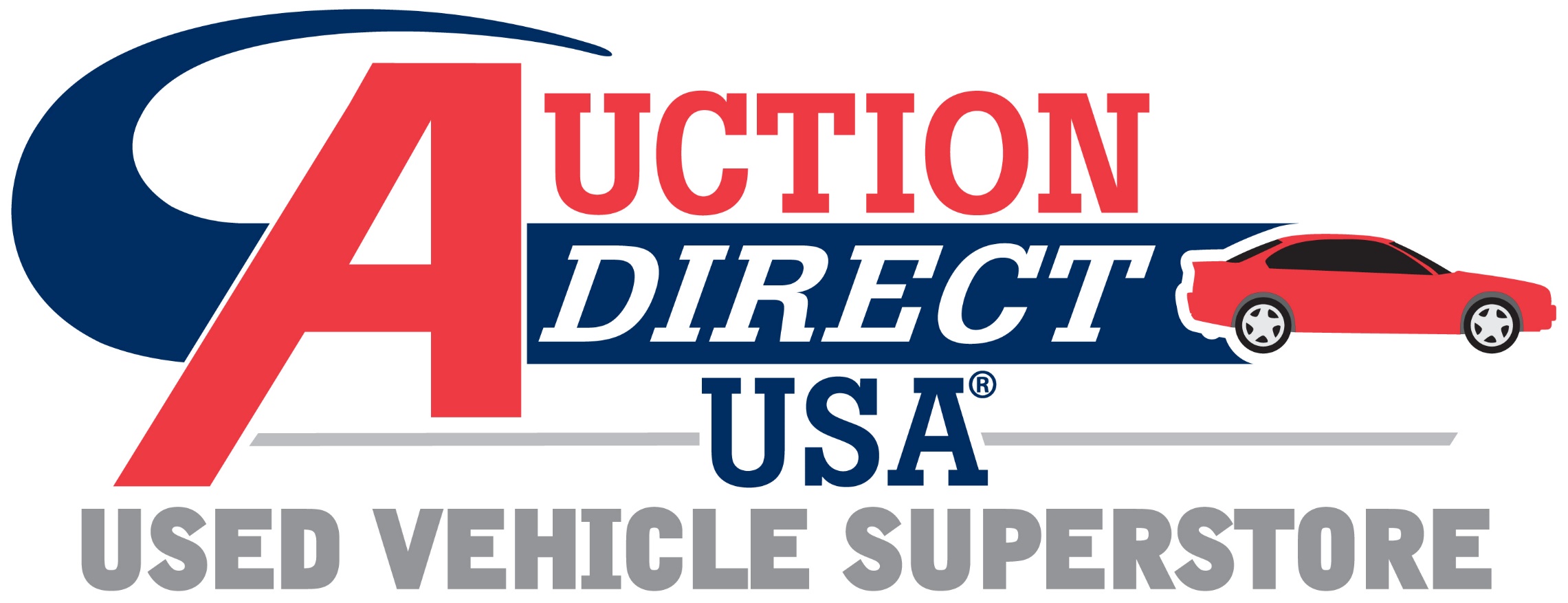 Grand Sponsor, Auction Direct USASaturday, June 15, 2019 | 9:00 am-2:00 pmDowntown Wake ForestAll Proceeds Benefit Local Nonprofit GroupsSponsorship Opportunities (Please check your chosen level and complete reverse side of form)□ Grand Sponsor - $2500.00  (Limited to one) SOLDIncludes all Platinum Sponsor benefits, PLUSGrand Sponsor title with top marquis position on website, social media, printed materials and signage Blog post on Wake Forest Downtown, Inc. (WFD) website about your sponsorship with link to your website.Sponsor name and business logo, with link to your website, will be added to the WFD website on both the home page and the event page, once payment and high-resolution logo are received. Your logo will remain on the home page of the website a minimum of six months from date of payment.WFD will feature cover photo on Facebook highlighting event with grand sponsor listed for a minimum of two weeks prior to event and one week after.WFD will create a Charity Car Show event on Facebook at least 60 days prior to the event date and invite you as a co-host.□ Platinum Sponsor - $1000.00 Includes all Gold Sponsor benefits, PLUSPrime booth location where you can sell, promote and/or conduct demosCompany name listed on website event page with logo and link to your webpageRecognition as Platinum Sponsor in all promotions and print materials*Recognition on WFD social media platforms three times□ Gold Sponsor - $500.00 Sponsor name listed on Thank You Ad in local publication Recognition on WFD social media platforms two timesSponsor listed on promotional flier Sponsor recognition announced during car show activitiesListed on Sponsor Thank You Poster at the event□ Silver Sponsor - $250.00 Sponsor name listed on Thank You Ad in local publication Recognition on WFD social media platforms one timeListed on Sponsor Thank You poster at the event□ Bronze Sponsor - $100.00Recognition on WFD social media platforms one timeListed on Sponsor Thank You poster at the event*Payment and logo must be received at least 30 days prior to event for inclusion on website and/or printed materials per terms of sponsor benefitsCompany Name:                                                                                                                                                              	    _Contact Name:	                                                                           	Email: _____________________________________ Address:     Street________________________________                   _____________________________________    _
                     City			                                                                 State	         ZIP ______________________Phone: _____________________________Checks should be made payable to: Wake Forest Downtown, Inc. Please return your completed form and check to any Charity Car Show Committee member or mail to:	Jennifer Herbertc/o Wake Forest Downtown, Inc.301 S. Brooks St.Wake Forest, NC 27587For questions, please contact Charity Car Show Event Chair, Dawn Nakash, at dawn@wakeforestdowntown.com   or 732-606-7220. 
Wake Forest Downtown, Inc., is a 501(c)(3) Non-profit. Our Tax ID # is 56-1487206 